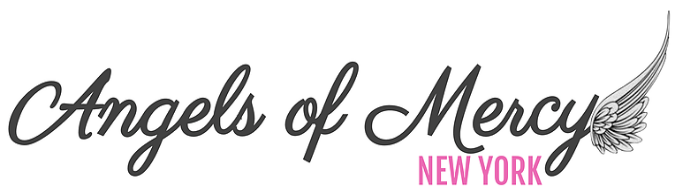 Contact Information (Please Print)	Helping women move forward with dignity and confidence.Please send referral form with your client or email it to angelsofmercyny@aol.com Call our office to schedule an appointment585-730-4556Butterfly BoutiqueService Provider Referral FormDate:Name:Title:Organization:Address:City/State/Zip:Phone:Fax:Email:Client(s) Referred:Comments: